Модульные технологии на уроках информатикиТинькова Елена Николаевна, учитель информатики МБОУ «Школа №44» г. РязаньВведение. АктуальностьДинамичное развитие образовательного процесса в рамках ФГОС, обусловило изменение главных ориентиров педагогической деятельности учителя в школе. Одной из главных черт современного урока становится его технологичность и мобильность. Вынужденное дистанционное обучение сильно изменило структуру урока в связи с необходимостью проведения виртуального образовательного процесса. Одним из наилучших вариантов педагогической деятельности в различных условиях обучения детей являются модульные технологии.Модульное обучение-это один из способов организации учебного процесса, который основывается на основе блочно-модульного представления информации. Основной целью модульного обучения является создание условий для формирования знаний, умений и навыков в процессе ознакомления с учебным материалом с учетом индивидуальных особенностей учащихся. Разработка модульного урока производится по довольно простому алгоритму.Перед началом построения модульного урока, необходимо произвести следующие действия:Представить систему курса обучения, разбив его на разделы. Каждый раздел необходимо разбить на модули. Модуль-урок. Каждый модуль разбить на учебные элементы (УЭ).Каждый учебный элемент оснастить целью в соответствии со своим назначением.В каждый УЭ добавить возможность самопроверки знаний для учащихся.В конце модульного урока добавить интерактивный блок рефлексии.Схема 1. Построение модульных уроков.Модуль-информационный блок, в который входит план действий учащегося на уроке для достижения поставленной цели. Для того, чтобы добиться цели, необходимо поставить задачи. Каждый модуль для достижения поставленной цели разбивается на учебные элементы-УЭ. Все учебные элементы имеют свою собственную цель, соответствующее задание для достижения цели и указание по его выполнению.Технологии созданияОформление модуля лучше всего производить в табличной форме, которая поможет четко отделить один УЭ от другого.Общая структура модульного урока для разработки по любой теме любого предмета.Модуль к уроку №№ по теме«____________________________________________»Удобнее вначале разрабатывать Модуль к уроку для учителя. В процессе разработки модуля не стоит забывать, что цели учителя и ученика различаются. Поэтому, цели в модуле учителя отвечают на вопрос: «Что сделать для того, чтобы реализовать задуманное?». А у ученика основной целью будет ответ на вопрос: «Чего я добьюсь, получу, приобрету?»Для примера составления урока с применением модульных технологий, рассмотрим создание модульного урока на тему «Высказывание. Алгебра логики» Информатика в 8 класс.Модуль к 10 уроку по теме «Высказывания. Логические операции. Алгебра логики».Для учителяПервым модуль настраивает ученика на рабочий лад, позволяет учителю определить уровень готовности ученика к освоению нового материала, а также позволяет внести коррективы в ранее полученные знания в случае необходимости. Подводит ученика к проблемному вопросу.УЭ-1 направлен на постановку учеником цели и задач урока исходя из сложившегося проблемного вопроса. Постановка цели выступает как процесс проектирования получения новых знаний. А задачи выступают в роли микро-целей этого процесса. Модуль УЭ-2 направлен на получение новых данных, т.е. на достижение цели урока. У этого УЭ, как и у всех должна быть своя достижимая цель, которую по окончании его необходимо произвести самопроверку или взаимопроверку.Для работы с этим модулем необходимо способствовать самостоятельному получению знаний с обращением к банку знаний. Банк — знаний-это учебное содержание, которое может быть расположено в учебном пособии, интернете или презентации, подготовленной учителем. Главное, чтобы информация выла выделена из банка знаний и систематизировалась, а не просто переписывалась с доски.В конце выполнения задания на пополнение новых знаний и их систематизации, необходимо провести самоконтроль правильности понимания полученных знаний.Для закрепления материала и организацию пробных действий разрабатывается УЭ-3.По QR коду ученик переходит на сайт https://onlinetestpad.com где представлен тест по данной теме. В тесте представлены вопросы на:-выбор нескольких вопросов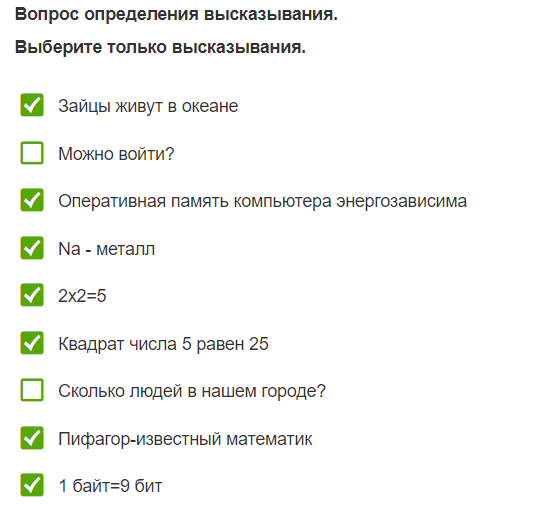 -ввод текстовой строки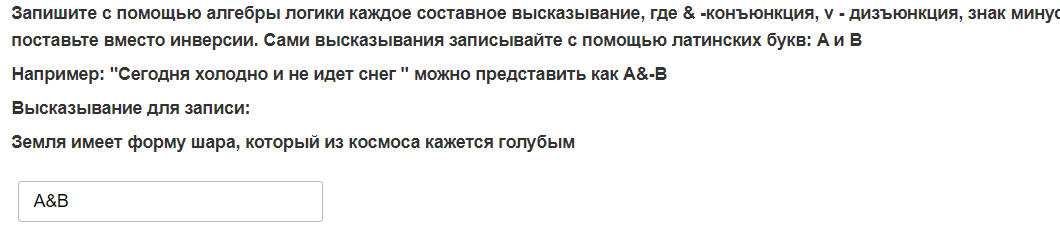 -сопоставление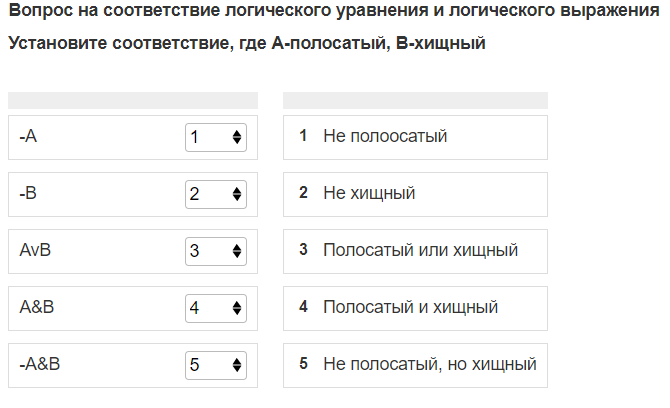 Всего в тесте 6 вопросов. В конце теста обучающийся получает оценочный балл, который выставляет в УЭ и возможность просмотреть правильность ответов для самоанализа. В результате самоанализа ученику рекомендуется сделать акцент на допущенных ошибках и причине их возникновения.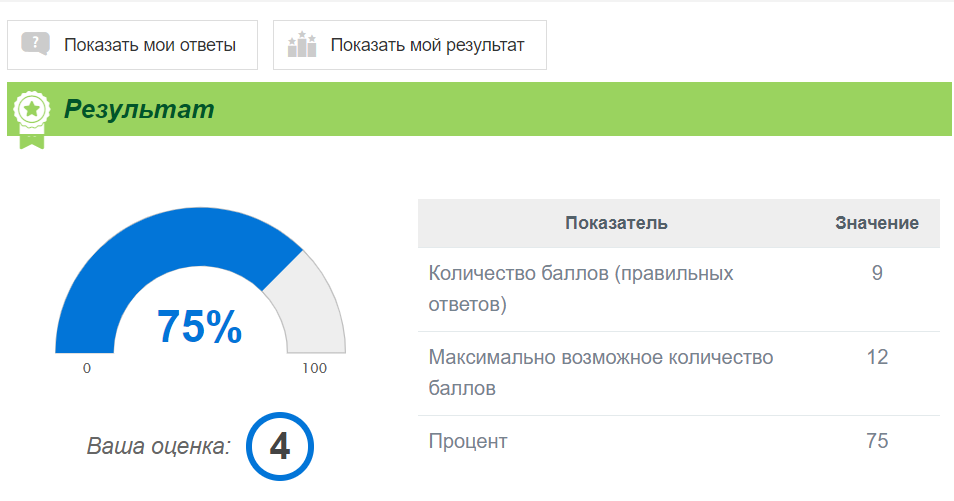 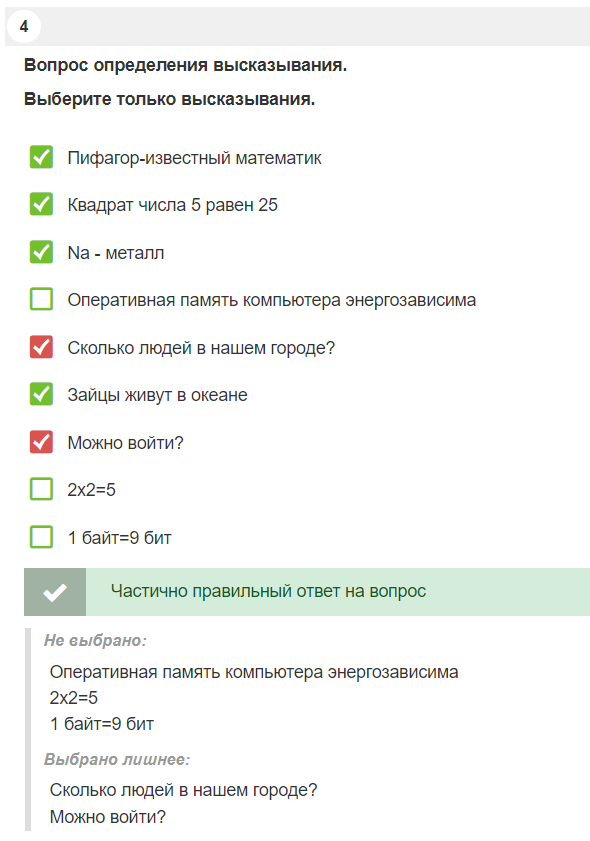 Данный метод позволяет провести самопроверку и составить план действий по устранению допущенных ошибок в УЭ-4Таким образом ученик не только получает домашнее задание от учителя, но и сам планирует свое задание к следующему уроку. Полный вариант модуля в Приложении 1.Очень полезным бывает предложение ученику выполнить творческое задание.Составив Модуль учителя к уроку, его очень легко можно переделать в модуль для ученика, оставив пустые места для поиска информации и, поменяв цели УЭ (см. Приложение2)ПреимуществаИспользование технологий модульного обучения на уроках информатики имеет ряд преимуществ:позволяет сократить время на изучение материала;эффективно управлять учебной деятельностью;развивать самостоятельность в получении новых знаний;микро-цели каждого модуля готовит ученика к переходу на новый уровень получения новых знаний;высокая оценка своей деятельности.Использование данных технологий требуют от учителя изменения структуры, стиля и своей роли в учебном процессе, уходя от главной роли носителя информации к роли помощника в достижении целей, поставленных обучающимся. Только системное, а не точечное применение модульных технологий на всех этапах обучения приносит хороший результат. На первых этапах перехода к новой форме обучения, как правило, возникают трудности, связанные с тем, что данный вид получения знаний требует от учащегося серьезного уровня самодисциплины, чтобы добиваться поставленных целей, выполнение большого объема самостоятельной работы и самооценке своих действий и достижений. Тем не менее, благодаря данной технологии, учащиеся точно знают и понимают, что и в каком объеме они должны усвоить, что должны уметь после изучения модуля, так как сам процесс обучения сконцентрирован не на учителе, а на получении знаний для достижения целей. Роль учителя сводится к управлению процессом обучения, консультированию и помощи учащимся.ЗаключениеИспользование модульных технологий позволяет достигать наилучшего результата с наименьшей затратой сил, времени и средств. Достаточно только один раз подготовить структуру модульной программы, разработать ученический модуль по алгоритму, определить дидактические цели модуля, разработать процедуры контроля и диагностики качества усвоения материала и использовать его при обучении в классах разного уровня подготовки за счет своей мобильности и динамичности. Использование автоматического контроля и самодиагностики значительно упростит и разнообразит процесс рефлексии и даст возможность отслеживать динамику, результативность и возможность своевременно выявлять причины снижения успеваемости, а также использовать данные технологии при дистанционном обучении.Список литературыБабко, Г. И. Модульные технологии обучения. Теория и практика проектирования / Г.И. Бабко. - М.: РИВШ, 2010. - 690 c.Гаевая, В.В. Биология. 6-11 классы. Модульное обучение / В.В. Гаевая. - М.: Учитель, 2009. - 111 c.Лозинская, А. М., Шамало, Т. Н. Модульно-рейтинговая технология обучения 
физике : учебно-методическое пособие / А. М. Лозинская, Т. Н. Шамало;
Уральский государственный педагогический университет. — Екатеринбург,
2014 — 162 с.Приложение 1Модуль к 10 уроку по теме «Высказывания. Логические операции. Алгебра логики».Для учителяПриложение 2Модуль к ____ уроку по теме «____________________________________________________________________»№ УЭОписание учебного материалаУЭ-0Актуализация знаний и создание проблемной ситуации. Цель: _______________________________УЭ-0Задания ________________________________УЭ-1Постановка цели урока: _____________________Задачи: ___________________________________.УЭ-2Изучение нового материала.Цель: __________________________________________________ЗаданияУЭ-3Первичное закрепление. Практическая работа. Цель: способствовать развитию умения ________________, формированию умения __________ЗаданияУЭ-4Подведение итогов. Рефлексия. Цель: соотнесение поставленных задач с достигнутым результатом.УЭ-41. Задание 2. Запись домашнего задания3. Творческое задание№ УЭОписание учебного материалаУЭ-0Актуализация знаний и создание проблемной ситуации. Цель: организовать работу по актуализации знаний.УЭ-0Ответь на вопросы:В школе вы изучаете предмет, который занимается математическими вычислениями. Как он называется? (Алгебра)Дайте определение (Алгебра - наука об общих операциях, аналогичных сложению и умножению, которые могут выполняться над разнообразными математическими …Может ли данное определение быть высказыванием? (да)2. Что в нашей обыденной речи является высказыванием, а что – нет? (приведите примеры)3. Является ли высказыванием предложение “Тебя зовут Маша?” (да)4. Что такое Логическое высказывание?5. Как можно связать эти два определения? УЭ-1Постановка цели урока: Познакомиться с Алгеброй логикиЗадачи: узнать, что такое логическое умножение, уточнить понятие –логика, научиться приемам логического умножения.УЭ-1Как вы думаете, какая будет цель нашего урока? (Познакомиться с высказыванием, алгеброй логики и логическими операциями)УЭ-2Изучение нового материала.Цель: создать условия для знакомства с понятиями высказывание, логика, конъюнкция, дизъюнкция, инверсия.УЭ-2Открой учебник на стр. 221.Ответь на вопросы:Высказывание – это предложение на любом языке, содержание которого можно однозначно определить, как истинное или ложное.Выражение – это высказывания, объединенные логическими связками.Наука логика – это наука формах и способах мышления.Алгебра логики– это наука о правилах записи, вычисления значений, упрощения и преобразования высказываний. УЭ-22. Запиши логические операции и их обозначения:1. Конъюнкция    знак  или &Второе название логическое умножение УЭ-23. Выстрой приоритеты в действиях:1. Инверсия2. Конъюнкция3. ДизъюнкцияУЭ-2Выполни самопроверку полученных знаний. Используя QR код перейди по ссылке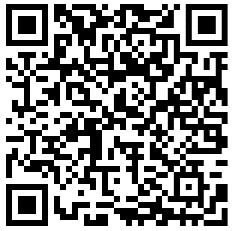 УЭ-3Первичное закрепление. Практическая работа. Цель: способствовать развитию умения определять высказывание и его значение, формированию умения логического преобразования.Первичное закрепление. Практическая работа. Цель: способствовать развитию умения определять высказывание и его значение, формированию умения логического преобразования.УЭ-3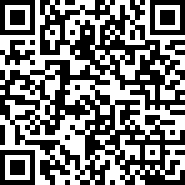 Открой ссылку на тест, используя QR код. Внимательно читай задание, отвечая на вопросы.Запиши результат своей работы__________________________Проанализируй работу:Выполнил правильно, то благодаря чему? ______________________________________________________________________Ошибся почему и в чем? ________________________________УЭ-3Выяви трудности, которые встретились при выполнении работы:_______________________________________________________________________Выяви трудности, которые встретились при выполнении работы:_______________________________________________________________________УЭ-4Подведение итогов. Рефлексия. Цель: соотнесение поставленных задач с достигнутым результатом.УЭ-4По результату анализа работы в УЭ-3, спланируй свои дальнейшие действия по устранению допущенных ошибок:сделаю _________________________________________________________________повторю ________________________________________________________________.закреплю_______________________________________________________________2. Проанализируй свою работу на уроке и определи уровень достижения цели, поставленной в начале урока по 10 бальной шкале __________.Оцени свою работу на уроке (подчеркни)все понял /     испытываю затруднения   /   не понял, нужна помощь учителя_______________________________________________________________________ 2. Запиши домашнее задание.1) Читать § 1.3.1, § 1.3.2, письменные задания к параграфу 2-5 стр. 37, 
рабочая тетрадь. № 76,77.2) Выучить основные определения, знать обозначения.3) Найди в Интернете логический «парадокс лжеца» и попробуй объяснить его в письменной форме.№ УЭОписание учебного материалаОписание учебного материалаУЭ-0Актуализация знаний и создание проблемной ситуации. Цель: организовать работу по актуализации знаний.Актуализация знаний и создание проблемной ситуации. Цель: организовать работу по актуализации знаний.УЭ-0Ответь на вопросы:В школе вы изучаете предмет, который занимается математическими вычислениями. Как он называется? (Алгебра)Дайте определение (Алгебра - наука об общих операциях, аналогичных сложению и умножению, которые могут выполняться над разнообразными математическими …Может ли данное определение быть высказыванием? (да)2. Что в нашей обыденной речи является высказыванием, а что – нет? (приведите примеры)3. Является ли высказыванием предложение “Тебя зовут Маша?” (да)4. Что такое Логическое высказывание?5. Как можно связать эти два определения? Ответь на вопросы:В школе вы изучаете предмет, который занимается математическими вычислениями. Как он называется? (Алгебра)Дайте определение (Алгебра - наука об общих операциях, аналогичных сложению и умножению, которые могут выполняться над разнообразными математическими …Может ли данное определение быть высказыванием? (да)2. Что в нашей обыденной речи является высказыванием, а что – нет? (приведите примеры)3. Является ли высказыванием предложение “Тебя зовут Маша?” (да)4. Что такое Логическое высказывание?5. Как можно связать эти два определения? УЭ-1Постановка цели урока: Алгебра логикиЗадачи: узнать, что такое логическое умножение, уточнить понятие –логика, научиться приемам логического умножения.Постановка цели урока: Алгебра логикиЗадачи: узнать, что такое логическое умножение, уточнить понятие –логика, научиться приемам логического умножения.УЭ-1Как вы думаете, какая будет цель нашего урока? (Познакомиться с высказыванием, алгеброй логики и логическими операциями)Как вы думаете, какая будет цель нашего урока? (Познакомиться с высказыванием, алгеброй логики и логическими операциями)УЭ-2Изучение нового материала.Цель: создать условия для знакомства с понятиями высказывание, логика, конъюнкция, дизъюнкция, инверсия.Изучение нового материала.Цель: создать условия для знакомства с понятиями высказывание, логика, конъюнкция, дизъюнкция, инверсия.УЭ-2Открой учебник на стр. 221.Ответь на вопросы:Высказывание – это предложение на любом языке, содержание которого можно однозначно определить, как истинное или ложное.Выражение – это высказывания, объединенные логическими связками.Наука логика – это наука формах и способах мышления.Алгебра логики– это наука о правилах записи, вычисления значений, упрощения и преобразования высказываний. Открой учебник на стр. 221.Ответь на вопросы:Высказывание – это предложение на любом языке, содержание которого можно однозначно определить, как истинное или ложное.Выражение – это высказывания, объединенные логическими связками.Наука логика – это наука формах и способах мышления.Алгебра логики– это наука о правилах записи, вычисления значений, упрощения и преобразования высказываний. УЭ-22. Запиши логические операции и их обозначения:1.Конъюнкция    знак  или&Второе название логическое умножение 2. Запиши логические операции и их обозначения:1.Конъюнкция    знак  или&Второе название логическое умножение УЭ-23.Инверсия- знак   или 3.Инверсия- знак   или УЭ-23. Выстрой приоритеты в действиях:1. Инверсия2. Конъюнкция3. Дизъюнкция3. Выстрой приоритеты в действиях:1. Инверсия2. Конъюнкция3. ДизъюнкцияУЭ-2Выполни самопроверку полученных знаний. Используя QR код перейди по ссылкеВыполни самопроверку полученных знаний. Используя QR код перейди по ссылкеУЭ-3Первичное закрепление. Практическая работа. Цель: способствовать развитию умения определять высказывание и его значение, формированию умения логического преобразования.Первичное закрепление. Практическая работа. Цель: способствовать развитию умения определять высказывание и его значение, формированию умения логического преобразования.УЭ-31.Открой ссылку на тест, используя QR код. Внимательно читай задание, отвечая на вопросы.2.Запиши результат своей работы_________________________3.Проанализируй работу:Выполнил правильно, то благодаря чему?_______________________Ошибся почему и в чем? _____________________________________УЭ-3Выяви трудности, которые встретились при выполнении работы:________________________________________________________________________Выяви трудности, которые встретились при выполнении работы:________________________________________________________________________УЭ-4Подведение итогов. Рефлексия. Цель: соотнесение поставленных задач с достигнутым результатом.Подведение итогов. Рефлексия. Цель: соотнесение поставленных задач с достигнутым результатом.УЭ-41.По результату анализа работы в УЭ-3, спланируй свои дальнейшие действия по устранению допущенных ошибок:сделаю   __________________________________________________________________повторю _________________________________________________________________.закреплю_________________________________________________________________2. Проанализируй свою работу на уроке и определи уровень достижения цели, поставленной в начале урока по 10 бальной шкале __________.Оцени свою работу на уроке (подчеркни)все понял /     испытываю затруднения   /   не понял, нужна помощь учителя_______________________________________________________________________ 3. Запиши домашнее задание.1) Читать § 1.3.1, § 1.3.2, письменные задания к параграфу 2-5 стр. 37, 
рабочая тетрадь. № 76,77.2) Выучить основные определения, знать обозначения.3) Найди в Интернете логический «парадокс лжеца» и попробуй объяснить его в письменной форме.1.По результату анализа работы в УЭ-3, спланируй свои дальнейшие действия по устранению допущенных ошибок:сделаю   __________________________________________________________________повторю _________________________________________________________________.закреплю_________________________________________________________________2. Проанализируй свою работу на уроке и определи уровень достижения цели, поставленной в начале урока по 10 бальной шкале __________.Оцени свою работу на уроке (подчеркни)все понял /     испытываю затруднения   /   не понял, нужна помощь учителя_______________________________________________________________________ 3. Запиши домашнее задание.1) Читать § 1.3.1, § 1.3.2, письменные задания к параграфу 2-5 стр. 37, 
рабочая тетрадь. № 76,77.2) Выучить основные определения, знать обозначения.3) Найди в Интернете логический «парадокс лжеца» и попробуй объяснить его в письменной форме.Описание учебного материалаОписание учебного материалаУЭ-0Актуализация знаний и создание проблемной ситуации. Цель: работа по актуализации знаний.Актуализация знаний и создание проблемной ситуации. Цель: работа по актуализации знаний.УЭ-0Ответь на вопросы:В школе вы изучаете предмет, который занимается математическими вычислениями. Как он называется? ____________________________Дай определение этого предмета______________________________________________________________________________________________________Может ли данное определение быть высказыванием? ____________Что в нашей обыденной речи является высказыванием, а что – нет? (приведите пример) ________________________________________________5. Является ли высказыванием предложение “Тебя зовут Маша?” ___________6. Что такое Логическое высказывание? _________________________________7. Как можно связать эти два определения? Ответь на вопросы:В школе вы изучаете предмет, который занимается математическими вычислениями. Как он называется? ____________________________Дай определение этого предмета______________________________________________________________________________________________________Может ли данное определение быть высказыванием? ____________Что в нашей обыденной речи является высказыванием, а что – нет? (приведите пример) ________________________________________________5. Является ли высказыванием предложение “Тебя зовут Маша?” ___________6. Что такое Логическое высказывание? _________________________________7. Как можно связать эти два определения? УЭ-1Постановка цели урока: _____________________________________________Задачи:Постановка цели урока: _____________________________________________Задачи:УЭ-1УЭ-2Изучение нового материала.Цель: познакомиться с понятиями высказывание, логика, конъюнкция, дизъюнкция, инверсия.Изучение нового материала.Цель: познакомиться с понятиями высказывание, логика, конъюнкция, дизъюнкция, инверсия.УЭ-2Открой учебник на стр. 221. Ответь на вопросы:Высказывание – это ____________________________________________________________________________________________________________Выражение – это ______________________________________________________________________________________________________________Наука логика – это ______________________________________________________________Алгебра логики– это _____________________________________________Открой учебник на стр. 221. Ответь на вопросы:Высказывание – это ____________________________________________________________________________________________________________Выражение – это ______________________________________________________________________________________________________________Наука логика – это ______________________________________________________________Алгебра логики– это _____________________________________________УЭ-22. Запиши логические операции и их обозначения:1. _______________________    знак _____ или__________Второе название ___________________________________ 2. Запиши логические операции и их обозначения:1. _______________________    знак _____ или__________Второе название ___________________________________ УЭ-23. Выстрой приоритеты в действиях:1. ___________________________2. ___________________________3. ___________________________3. Выстрой приоритеты в действиях:1. ___________________________2. ___________________________3. ___________________________УЭ-2Выполни самопроверку полученных знаний. Используй QR код для перехода по ссылке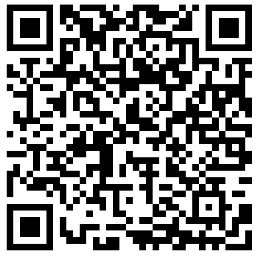 Выполни самопроверку полученных знаний. Используй QR код для перехода по ссылкеУЭ-3Первичное закрепление. Практическая работа. Цель: проверить навыки определения высказывания и его значения, умения производить логические преобразования.Первичное закрепление. Практическая работа. Цель: проверить навыки определения высказывания и его значения, умения производить логические преобразования.УЭ-3Открой ссылку на тест, используя QR код. Внимательно читай задание, отвечая на вопросы.Запиши результат своей работы____________________Проанализируй работу:Выполнил правильно, то благодаря чему? ________________________________________________Ошибся почему и в чем? ________________________________УЭ-3Выяви трудности, которые встретились при выполнении работы:________________________________________________________________Выяви трудности, которые встретились при выполнении работы:________________________________________________________________УЭ-4Подведение итогов. Рефлексия. Цель: соотнесение поставленных задач с достигнутым результатом.Подведение итогов. Рефлексия. Цель: соотнесение поставленных задач с достигнутым результатом.УЭ-4По результату анализа работы в УЭ-3, поставь цели по устранению допущенных ошибок:сделаю___________________________________________________________повторю__________________________________________________________закреплю_________________________________________________________2. Проанализируй свою работу и определи уровень достижения цели, поставленной в начале урока по 10 бальной шкале __________.Оцени свою работу на уроке (подчеркни)все понял /     испытываю затруднения   /   не понял, нужна помощь учителя2. Запиши домашнее задание.1) Читать § 1.3.1, § 1.3.2, письменные задания к параграфу 2-5 стр. 37, 
рабочая тетрадь. № 76,77.2) Выучить основные определения, знать обозначения.3) Найди в Интернете логический «парадокс лжеца» и попробуй объяснить его в письменной форме.По результату анализа работы в УЭ-3, поставь цели по устранению допущенных ошибок:сделаю___________________________________________________________повторю__________________________________________________________закреплю_________________________________________________________2. Проанализируй свою работу и определи уровень достижения цели, поставленной в начале урока по 10 бальной шкале __________.Оцени свою работу на уроке (подчеркни)все понял /     испытываю затруднения   /   не понял, нужна помощь учителя2. Запиши домашнее задание.1) Читать § 1.3.1, § 1.3.2, письменные задания к параграфу 2-5 стр. 37, 
рабочая тетрадь. № 76,77.2) Выучить основные определения, знать обозначения.3) Найди в Интернете логический «парадокс лжеца» и попробуй объяснить его в письменной форме.